1ª momento (05 a 09 de outubro)Revisão de matemáticaColocarei no grupo de watts app um vídeo explicativo, do uso dos números com material dourado.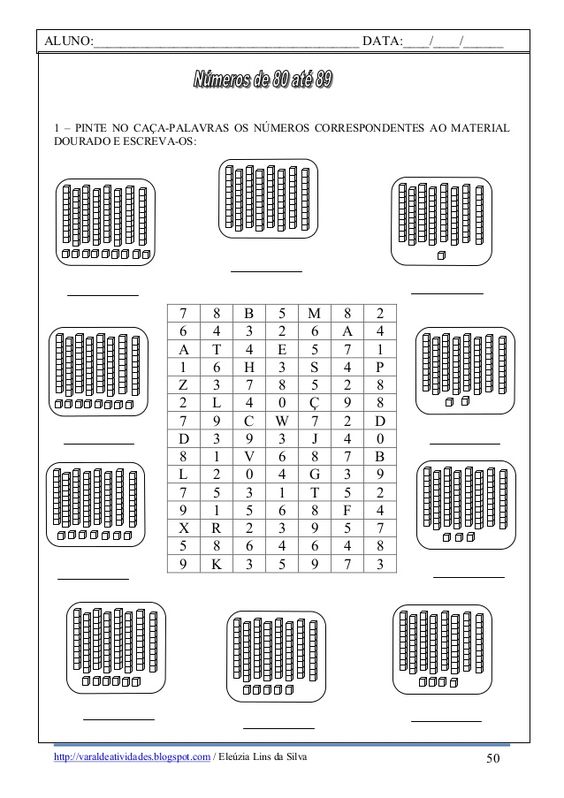                                                         Boa semana. Qualquer duvida é só chamar. 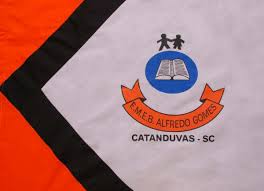 ESCOLA MUNICIPAL DE EDUCAÇÃO BÁSICA ALFREDO GOMES.DIRETORA: IVÂNIA NORA.ASSESSORA PEDAGÓGICA: SIMONE ANDRÉA CARL.ASSESSORA TÉCNICA ADM.: TANIA N. DE ÁVILA.PROFESSORA: LÍLIAN DE MORAIS DISCIPLINA: PROSEDICATANDUVAS – SCANO 2020  - TURMA: 1 ANO 